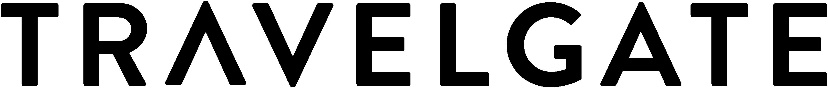 1η μέρα: ΑΘHNA – ΠΑΡΙΣΙ – ΞΕΝΑΓΗΣΗ ΠΟΛΗΣ – ΚΗΠΟΙ ΚΕΡΑΜΙΚΟΥ – ΠΥΡΓΟΣ ΑΙΦΕΛ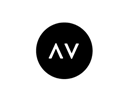 Συγκέντρωση στο αεροδρόμιο 2 ώρες πριν την πτήση σας και αναχώρηση για την Πόλη του Φωτός. Άφιξη στο αεροδρόμιο του Παρισιού και μετά την παραλαβή των αποσκευών σας, θα σας περιμένει αντιπρόσωπός του γραφείου. Μεταφορά στην πόλη και συνάντηση με τον επίσημο ελληνόφωνο ξεναγός μας για να ξεκινήσουμε την πανοραμική ξενάγηση στα αξιοθέατα του Παρισιού. Θα ξεκινήσουμε από το έμβλημα της πόλης, τον Πύργο του Άιφελ και το Τροκαντερό όπου θα κάνουμε στάση για αναμνηστικές φωτογραφίες, στη συνέχεια θα θαυμάσουμε την Αψίδα του Θριάμβου (Αrc de Triomphe), τη διάσημη λεωφόρο των Ηλυσίων Πεδίων που το βράδυ είναι γιορτινά φωτισμένη, το μικρό και το μεγάλο παλάτι, την Πλας Κονκόρντ (Πλατεία Ομονοίας), το εντυπωσιακό κτίριο της Όπερας, τις πολυσύχναστες λεωφόρους Grands Boulevards, το Μουσείο του Λούβρου με τις φημισμένες πυραμίδες του, τη Γαλλική Ακαδημία, το Δικαστικό Μέγαρο, τη νέα γέφυρα Ποντ Νεφ, το Δημαρχείο. Σειρά έχει η επιβλητική Notre Dame (Παναγία των Παρισίων), επιβλητικός καθεδρικός ναός της πόλης, το μνημείο που ενέπνευσε στον Βίκτωρα Ουγκώ το ομώνυμο μυθιστόρημα με τον συμπαθέστατο Κουασιμόνδο. Μεταφορά στο ξενοδοχείο και τακτοποίηση. Τo βράδυ βγείτε μια βόλτα (προαιρετικά) και απολαύστε την βραδινή ζωή στην παριζιάνικη πρωτεύουσα.2η μέρα: ΠΑΡΙΣΙ – ΞΕΝΑΓΗΣΗ ΜΟΥΣΕΙΟ ΤΟΥ ΛΟΥΒΡΟΥ  - προαιρετικά ΚΡΟΥΑΖΙΕΡΑ ΣΤΟΝ ΣΗΚΟΥΑΝΑΠρόγευμα στο ξενοδοχείο σας. Σήμερα θα απολαύσουμε την ξενάγηση στο Μουσείο του Λούβρου, σε ένα από τα μεγαλύτερα μουσεία του κόσμου με περισσότερα από 30 χιλιάδες εκθέματα και περισσότερους από 10 εκατομμύρια τουρίστες το χρόνο! Θα ξεναγηθούμε στην Ελληνική και στη ρωμαϊκή πτέρυγα και θα δούμε μεταξύ άλλων και τις τρεις Βασίλισσες του Λούβρου, την Αφροδίτη της Μήλου, τη Νίκη της Σαμοθράκης αλλά και την αινιγματική Τζοκόντα του Ντα Βίντσι. Επιπλέον θα θαυμάσουμε πίνακες της Αναγέννησης, έργα νεοκλασικισμού και ρομαντισμού. Στη συνέχεια χρόνος ελεύθερος, ο ξεναγός μας θα σας δώσει οδηγίες για τις μετέπειτα κατ’ ιδίαν προαιρετικές σας δραστηριότητες. Δεν περιλαμβάνεται μεταφορά επιστροφής. Μπορείτε αν θέλετε να παρατείνεται το χρόνο παραμονής σας στο Μουσείο του Λούβρου για να δείτε κατ’ ιδίαν κι άλλες αξιόλογες πτέρυγες, μην ξεχνάτε ότι πρόκειται για το μεγαλύτερο μουσείο του κόσμου! Βρίσκεστε στο κέντρο της πόλης και μπορείτε να κάνετε βόλτα στα καταστήματα ή αν θέλετε μπορείτε να ανεβείτε στο Παλαί ντε Σαγιώ για μια μοναδική φωτογραφία του Πύργου του Άιφελ. Σχετικά κοντά βρίσκεται το Μουσείο d’Orsay, το οποίο ξεκίνησε να κατασκευάζεται το 1898 ως κτήριο κεντρικού σιδηροδρομικού σταθμού. Εκεί στεγάζονται εκθέματα γλυπτικής, ζωγραφικής, αντικειμένων έργων τέχνης (Objets d' Art), αρχιτεκτονικής, φωτογραφίας και γραφικών τεχνών. Εναλλακτικά σας προτείνουμε να απολαύσετε μια όμορφη κρουαζιέρα στον  Σηκουάνα με τα Bateaux Parisiens. Κυλήστε απαλά κάτω από θρυλικές γέφυρες και δείτε γωνιές ιστορικές που δεν βλέπονται, παρά μόνο με πλοιάριο! Θα κάνετε το γύρο από το νησάκι Ιλ ντε λα Σιτέ και θα θαυμάσετε την επιβλητική Παναγία των Παρισίων (Notre Dame de Paris), θαυμαστό αρχιτεκτονικό μνημείο γοτθικού ρυθμού γνωστό και από το ομώνυμο μυθιστόρημα με τον Κουασιμόδο που ανακατασκευάζεται λόγω της πυρκαγιάς . Κατά τη διάρκεια της κρουαζιέρας, γίνεται ξενάγηση αγγλόφωνη από τα ηχεία του πλοίου. 3η μέρα: ΠΑΡΙΣΙ – ΒΟΛΤΑ & ΞΕΝΑΓΗΣΗ ΣΤΗ ΓΡΑΦΙΚΗ ΜΟΝΜΑΡΤΗ Πρόγευμα στο ξενοδοχείο σας. Προαιρετική ξενάγηση στη μοναδική, γραφική συνοικία της Μονμάρτης. Θα συναντηθούμε με την ξεναγό μας για να απολαύσουμε μια περιπατητική ξενάγηση στη μποέμ συνοικία της πόλης, που είναι χτισμένη πάνω στο λόφο. Μια από τις παλαιότερες περιοχές του Παρισιού, αφού για πρώτη φορά αναφέρεται στα μέσα του 9ου αιώνα. Ενώ οι μαρτυρίες τοποθετούν την ιστορία της στους αρχαίους χρόνους. Η Μονμάρτη αποτέλεσε τον τόπο κατοικίας πολλών καλλιτεχνών, όπως του Πάμπλο Πικάσο, του Βίσνεντ Βαν Γκογκ, του Ανρί Ματίς και άλλων, αλλά και τόπο που δραστηριοποιήθηκαν και άλλοι καλλιτέχνες μεταξύ των οποίων και ο Τουλούζ Λωτρέκ. Το μίγμα των κατοίκων της, αλλά και των τακτικών θαμώνων της, όπως διανοούμενοι, σπουδαστές, εργάτες, καλλιτέχνες και γυναίκες ελευθερίων ηθών, έδωσαν μια διαφορετική χροιά, έναν διαφορετικό τρόπο ζωής και σκέψης, πολύ πιο ελεύθερο, από την υπόλοιπη πόλη, γι’ αυτό και έλαβε το προσωνύμιο “μποέμ”. Στο ψηλότερο σημείο της δεσπόζει η εκκλησία Sacre Coeur (Βασιλική της Ιερής Καρδίας), στην οποία βρίσκεται το μεγαλύτερο ψηφιδωτό στον κόσμο και απεικονίζει τον Χριστό με την χρυσή καρδιά. Θα περιπλανηθούμε στα γραφικά σοκάκια με όμορφα και γεμάτα λουλούδια σπίτια, θα επισκεφτούμε την φημισμένη Πλατεία με τους ζωγράφους, που ζωγραφίζουν τα πορτραίτα των επισκεπτών και θα πάρουμε μια γεύση από το καλλιτεχνικό Παρίσι. Τελειώνοντας την περιήγηση έχετε όλο τον χρόνο δικό σας για να συνεχίσετε την βόλτα σας με φαγητό, καφέ, ξεκούραση. Δεν περιλαμβάνεται μεταφορά επιστροφής.  4η μέρα: ΠΑΡΙΣΙ – ΟΛΟΗΜΕΡΗ ΕΚΔΡΟΜΗ ΣΤΗΝ ΠΑΙΧΝΙΔΟΥΠΟΛΗ ΤΗΣ ΝΤΙΣΝΕΫΛΑΝΤΠρόγευμα στο ξενοδοχείο σας. Σήμερα θα επισκεφτούμε τον μαγικό κόσμο των παιχνιδιών, την Disneyland, που δημιουργήθηκε σ' ένα απέραντο χώρο με λίμνες, δάση και κανάλια, σε λιγότερο από μια ώρα από το Παρίσι. Εντυπωσιακές παρελάσεις, παραμυθένια  παλάτια και ολοζώντανες φιγούρες του Ντίσνεϋ σας μεταφέρουν στον κόσμο της φαντασίας. Υπέροχη γιορταστική μουσική αντηχεί σε όλο το πάρκο, χρωματιστές φιγούρες του Ντίσνεϋ βολτάρουν ανάμεσα στα χαρούμενα πλήθη, παιδικοί ήρωες περπατούν δίπλα σας, ονειρικά καταστήματα γεμάτα με αγαπημένα παιχνίδια και γαλλικά λαχταριστά γλυκά σας περιμένουν να τα επισκεφτείτε... Το όνειρο ξεκινά! Ταξιδέψτε με τους Πειρατές της Καραϊβικής ή τον Ιντιάνα Τζόουνς στη “Χώρα της Περιπέτειας”, χαθείτε στο άπειρο μ' ένα διαστημόπλοιο στο “Βουνό του Διαστήματος”. Ανεβείτε στα άλογα του “Καρουσέλ του Λάνσελοτ”, συναντήστε τον Πινόκιο, τον Ντάμπο το ελεφαντάκι, τη Χιονάτη και τους εφτά νάνους στη “Χώρα της Φαντασίας’”. Επιτέλους φέτος ξανάνοιξαν και τα θεάματα στο Star Wars που είχαν κλείσει πολύ καιρό για ανακαίνιση, αλλά και ανανέωση με καινούρια παιχνίδια! Δίπλα στο πάρκο της Ντίσνεϋλαντ, ανακαλύψτε το μαγεμένο κόσμο του κινηματογράφου και της τηλεόρασης στο Πάρκο Walt Disney Studios, το οποίο αποτελείται από 4 θεματικές ενότητες, που προτείνουν υπέροχες ατραξιόν και θεάματα που κόβουν την ανάσα. Από τα top θεάματα είναι τα Crush’s Coaster, Stitch, Rock’n’Roller Coaster, κ.ά. Πανέμορφο θέαμα η παρέλαση, όπου σκορπώντας χρώμα, μουσική και μαγεία, ο Μίκυ και οι φίλοι του διασχίζουν το πάρκο μέσα σε μια απίστευτη γιορταστική ατμόσφαιρα, για να κλείσουν την παρέλασή τους με ένα φαντασμαγορικό φινάλε γεμάτο λάμψη.  Επιστροφή στο Παρίσι με όμορφες αναμνήσεις!  Προσοχή,  Για οργανωτικούς λόγους, όσοι επιθυμούν να συμμετάσχουν στην ολοήμερη εκδρομή της Ντίσνεϋλαντ, είναι απαραίτητο να το δηλώνουν τη στιγμή της κράτησης, με πληρωμή του εισιτηρίου από το Γραφείο μας (89 ευρώ κατ’ άτομο, για 1 μέρα / 1 πάρκο). Η εξασφάλιση των μεταφορών γίνεται με τη δήλωση συμμετοχής και την αγορά του εισιτηρίου. Πρόκειται για ολοήμερη εκδρομή και η αναχώρηση από τη Ντίσνεϋλαντ γίνεται περίπου στις 19.00-20.00 (θα ενημερώνεστε τοπικά από τον αρχηγό σας), στην περίπτωση που θέλετε να αναχωρήσετε νωρίτερα μπορείτε να πάρετε το τρένο (με έξοδα δικά σας), καθώς υπάρχει σταθμός RER ακριβώς έξω από το πάρκο που συνδέει κατευθείαν με το κέντρο του Παρισιού. 5η μέρα: ΠΑΡΙΣΙ – ελεύθερη μέραΠρόγευμα στο ξενοδοχείο σας. Βρίσκεστε στο κέντρο της πόλης και μπορείτε να κάνετε βόλτα στα καταστήματα ή αν θέλετε μπορείτε να ανεβείτε στο Παλαί ντε Σαγιώ για μια μοναδική φωτογραφία του Πύργου του Άιφελ. Σχετικά κοντά βρίσκεται το Μουσείο d’Orsay, το οποίο ξεκίνησε να κατασκευάζεται το 1898 ως κτήριο κεντρικού σιδηροδρομικού σταθμού. Εκεί στεγάζονται εκθέματα γλυπτικής, ζωγραφικής, αντικειμένων έργων τέχνης (Objets d' Art), αρχιτεκτονικής, φωτογραφίας και γραφικών τεχνών. Τo βράδυ βγείτε μια βόλτα (προαιρετικά) και απολαύστε την βραδινή ζωή στην παριζιάνικη πρωτεύουσα.6η μέρα: ΠΑΡΙΣΙ – ΑΘΗΝΑΠρόγευμα στο ξενοδοχείο. Ετοιμάζετε τα πράγματά σας (πριν τις 12) και τα τοποθετείτε στον ειδικό χώρο φύλαξης αποσκευών του ξενοδοχείου σας. Μην ξεχάσετε να επιβεβαιώσετε την ώρα συγκέντρωσής σας για τη μεταφορά στο αεροδρόμιο. Έχετε χρόνο ελεύθερο αναλόγως την ώρα πτήσης σας, για αγορές, φωτογραφίες, κατ’ ιδίαν επισκέψεις σε μουσεία, κλπ. Πτήση για την Αθήνα και τέλος του όμορφου ταξιδιού σας.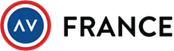 Αναχώρηση  03 – 07 Μαΐου’24 , 5 μέρες, με  SKY EXPRESSΚόστος εσωτερικής πτήσης με Sky Express: από € 100 το άτομο κατόπιν διαθεσιμότηταςΑναχώρηση 03 - 08 Μαΐου ‘24, 6 μέρες με  SKY EXPRESSΚόστος εσωτερικής πτήσης με Sky Express: από € 100 το άτομο κατόπιν διαθεσιμότηταςΞΕΝΟΔΟΧΕΙΑ ΠΑΡΙΣΙ….Στην καρδιά του Παρισιού, κοντά στην Όπερα Garnier, τα παριζιάνικα πολυκαταστήματα και το επιχειρηματικό κέντρο.  Σε κεντρική τοποθεσία, σε μια από τις πιο πολυσύχναστες συνοικίες του Παρισιού  αποτελούν ιδανική βάση για όσους θέλουν να ανακαλύψουν την πόλη του φωτός.  Απέχουν λίγα μόλις βήματα από τη στάση του μετρό και σε κοντινή απόσταση λειτουργούν πολλά εστιατόρια, καφέ και μπαρ.Τα παριζιάνικα πολυκαταστήματα στην Haussmann με ναυαρχίδα την Gallerie Lafayette περιμένουν να τα ανακαλύψετε… Από την Πλας Κονκόρντ μέχρι την Αψίδα του Θριάμβου, τα Ηλύσια Πεδία, η Μονμάρτη, το Μουσείο του Λούβρου, το μοντέρνο Μπομπούργκ και η Όπερα Garnier είναι μερικά από τα αξιοθέατα που βρίσκονται σε κοντινή απόσταση από τα ξενοδοχεία.ΒW RONCERAY OPERA 3*sup 	10 Boulevard Montmartre - 75009 - Paris     www.hotelroncerayopera.com Το Best Western Ronceray Opéra βρίσκεται στην καρδιά του Παρισιού, πάνω από ένα από τα καλυμμένα περάσματα του Παρισιού, κοντά στην Όπερα Garnier, όπου το Μουσείο του Λούβρου και η Μονμάρτη είναι εύκολα προσβάσιμα ακόμα και με τα πόδια.Το κατάλυμα στεγάζεται σε ένα κτίριο του 19ου αιώνα με πλήρως ανακαινισμένα και ηχομονωμένα δωμάτια που προσφέρουν ένα κομψό, ήσυχο και ξεκούραστο περιβάλλον. Η αυθεντικότητα της διακόσμησης αναμειγνύεται με τον σημερινό εξοπλισμό: δωρεάν σύνδεση Wi-Fi, κλιματισμό, ιδιωτική θυρίδα ασφαλείας, μίνι μπαρ, τηλεόραση με διεθνή κανάλια, απευθείας τηλεφωνική γραμμή. Στα 50 μέτρα από το ξενοδοχείο υπάρχει σταθμός μετρό.Κατά την επίσκεψή σας στο Παρίσι είναι ευκαιρία να δοκιμάσετε αγαπημένα τοπικά πιάτα με αστακούς σε εστιατόρια όπως τα L'Avenue, Le Jules Verne ή Le Comptoir.APPART CITY GRANDE BIBLIOTEQUE 4*      70 Av. de France, 75013 Paris,                                                                                                                                                      https://www.appartcity.com/fr/ Το Appart'City Collection Paris Grande Bibliothèque βρίσκεται στο 13ο δημοτικό διαμέρισμα του Παρισιού, κοντά στην Εθνική Βιβλιοθήκη της Γαλλίας. Προσφέρει διαμερίσματα και στούντιο με μπαλκόνι, εξοπλισμένη κουζίνα και ιδιωτικό μπάνιο. Σε όλους τους χώρους της κατοικίας παρέχεται δωρεάν WiFi. Το Στάδιο AccorHotels Arena είναι 1,5χλμ. μακριά.Κάθε διαμέρισμα και στούντιο στο Appart'City Collection Paris Grande Bibliothèque έχει κλιματισμό.Η ρεσεψιόν λειτουργεί όλο το 24ωρο. Στο κατάλυμα μπορείτε να απολαύσετε διάφορα ποτά. Για να χαλαρώσετε, επισκεφτείτε το lounge ή, κατά τη διάρκεια της άνοιξης και του καλοκαιριού, τη βεράντα. ΠΑΡΙΣΙ – ΛΟΥΒΡΟ – ΚΗΠΟΙ ΚΕΡΑΜΙΚΟΥ – ΠΥΡΓΟΣ ΑΙΦΕΛ – ΜΟΝΜΑΡΤΗ – ΚΡΟΥΑΖΙΕΡΑ ΣΗΚΟΥΑΝΑ – ΝΤΙΣΝΕΥΛΑΝΤΑναχωρήσεις: 03 - 07 Μαΐου ’24 & 03 -08 Μαΐου ‘24, 5 & 6 μέρες, SKY EXPRESS ΞΕΝΟΔΟΧΕΙΑΤιμή κατ’ άτομο σε δίκλινοΠαιδικό έως 11 ετώνΜονόκλινοBW RONCERAY OPERA 3*sup€  729€ 699€ 1.069APPARCT CITY GRANDE BIBLIOTHEQUE 4*€ 769€ 689€ 1.189 ΞΕΝΟΔΟΧΕΙΑΤιμή κατ’ άτομο σε δίκλινοΠαιδικό έως 11 ετώνΜονόκλινοBW RONCERAY OPERA 3*sup€ 839€ 799€ 1.199 APPARCT CITY GRANDE BIBLIOTHEQUE 4*€ 899€ 819€ 1.289      ΠΕΡΙΛΑΜΒΑΝΟΝΤΑΙ:Αεροπορικά εισιτήρια οικονομικής θέσης με απευθείας πτήσεις με καινούρια υπερσύγχρονα αεροσκάφη Airbus  της SKY EXPRESS 1 προσωπικό αντικείμενο, 1 χειραποσκευή 8 κιλά & αποσκευή 20 κιλά 4 ή 5 διαν/σεις με πρόγευμα μπουφέ σε ξενοδοχείο 3*s ή 4* Ξενάγηση πόλης στα κυριότερα αξιοθέατα του Παρισιού  με επίσημο ελληνόφωνο ξεναγό Ξενάγηση στο Μουσείο του Λούβρου (στην ελληνική πτέρυγα) με επίσημο ελληνόφωνο ξεναγό   Μεταφορές από / προς το αεροδρόμιο εξωτερικού - ξενοδοχείοΟλοήμερη εκδρομή στη Ντίσνεϋλαντ  (περιλαμβάνονται οι μεταφορές) Ασφάλεια αστικής ευθύνηςΔΕΝ ΠΕΡΙΛΑΜΒΑΝΟΝΤΑΙ:Φόροι αεροδρομίων, επίναυλος καυσίμων & check points 290 €Είσοδοι μουσείων, μνημείων, αρχαιολογικών χώρωνΕίσοδος στο Μουσείο του Λούβρου με δικαίωμα κράτησης & συγκεκριμένο ραντεβού: € 40 για ενήλικες & € 30 παιδιά & νέοι ως 26 ετών - δήλωση/πληρωμή από το Γραφείο μας με την κράτησή σας. Τοπικά θα πληρώσετε και είναι υποχρεωτικά, € 3 το άτομο για τα ακουστικά στο Λούβρο. (πληρώνουν και τα παιδιά). Βόλτα με ξενάγηση στη γραφική Μονμάρτη : 30 € άτομο. Δήλωση/πληρωμή από το Γραφείο μας με την κράτησή σας.Κρουαζιέρα Σηκουάνα με τα bateaux mouse: € 18 κατ΄ άτομο για ενήλικες, € 12 παιδιά. Είσοδος για τη Ντίσνευλαντ (1 πάρκο / 1 μέρα) € 99 κατ’άτομο (ενήλικας) € 94 παιδί) – δήλωση/πληρωμή από το Γραφείο μας με την κράτησή σας, εφόσον επιθυμείτε να συμμετάσχετε. Νέος φόρος πόλης (city tax) υποχρεωτικά και πληρωτέα στα ξενοδοχεία του Παρισιού : € 5,20 κατ’ άτομο τη διανυκτέρευση για 3* ξενοδοχείο. Τα παιδιά κάτω των 12 ετών δεν πληρώνουν στην περίπτωση που μένουν με 2 ενήλικα άτομα στο ίδιο δωμάτιο. Στην περίπτωση που μία οικογένεια (2 ενηλ + 2 παιδιά) καταλαμβάνει 2 δίκλινα δωμάτια, θα πληρώσουν και τα 4 άτομα τα city taxes. Φιλοδωρήματα, αχθοφορικά  και ότι δε αναφέρεται στο πρόγραμμαΠτήσεις SKY EXPRESS:Αθήνα Παρίσι GQ 900 10.40 13.10Παρίσι Αθήνα GQ 901 14.05 18.10ΣΗΜΕΙΩΣΕΙΣ:Η ροή των ξεναγήσεων μπορεί να αλλάξει ανάλογα με τα ωράρια πτήσεων και λειτουργίας χώρων και μουσείων. Τελικό ημερήσιο πρόγραμμα με το ενημερωτικό σας.  Τα τρίκλινα και τετράκλινα δωμάτια στα ξενοδοχεία είναι κατόπιν διαθεσιμότητας. Το 5μερο πρόγραμμα έχει 1 μέρα ελεύθερη λιγότερο.